Robotics, B.S. - Hardware Specialization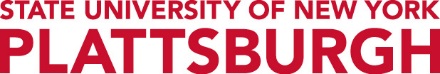 *Suggested Guided PathwayTotal Minimum Credits 120* This represents an example of a suggested 4-year program pathway. Please consult DegreeWorks and your Advisor for your specific curriculum plan. Program pathways may change based on course availability.Robotics, B.S. - Programming Specialization*Suggested Guided PathwayTotal Minimum Credits 120* This represents an example of a suggested 4-year program pathway. Please consult DegreeWorks and your Advisor for your specific curriculum plan. Program pathways may change based on course availability.Fall Year 1Spring Year 1Course and TitleCreditsCourse and TitleCreditsCSC 119 - Introduction to UNIX/Linux1MAT 202 - Linear Algebra I3MAT 104 - Trigonometry1MAT 225 - Calculus II4MAT 224 - Calculus I4PHY 112 - General Physics II4PHY 111 - General Physics I4Arts/Humanities or other Gen Ed3RBT 122 - Physical Computing3ENG 101 - College Writing II3Total Semester Credits16Total Semester Credits14Fall Year 2Spring Year 2Course and TitleCreditsCourse and TitleCreditsCSC 221 - Introduction to Programming3PHY 231 - Fundamentals of Engineering Design3US Civ/Western Civ or other Gen Ed3World Sys/Language or other Gen Ed3Social Science or other Gen Ed3LIB 200 - Critical Research Skills1Oral Expression or other Gen Ed3Liberal Arts Elective3Liberal Arts Elective3Liberal Arts Elective3Liberal Arts Elective3Total Semester Credits15Total Semester Credits16Fall Year 3Spring Year 3Course and TitleCreditsCourse and TitleCreditsCSC 309 - Programming Language: C1CSC 319 - Object-Oriented Design & Prog.3PHY 365 - Electronics for Scientists4RBT 318 - Physics and Application of Sensors3RBT 379 - Introduction to Robotics4RBT 366 - Advanced Digital Design3Liberal Arts Elective3Global Issues Gen Ed3Elective3Upper Division Liberal Arts Elective3Total Semester Credits15Total Semester Credits15Fall Year 4Spring Year Course and TitleCreditsCourse and TitleCreditsRBT 380 - Control Systems Engineering3CSC 372 - Ethics in Technology & Information3Advanced CSC/PHY/RBT Elective #13RBT 401 - Robot Kinematics and Dynamics3Applied Learning Elective #13Advanced CSC/PHY/RBT Elective #23Upper Division Elective (300/400)3Applied Learning Elective #23Upper Division Elective (300/400)3Upper Division Elective (300/400)3Total Semester Credits15Total Semester Credits15Fall Year 1Spring Year 1Course and TitleCreditsCourse and TitleCreditsCSC 119 - Introduction to UNIX/Linux1MAT 202 - Linear Algebra I3MAT 104 - Trigonometry1MAT 225 - Calculus II4MAT 224 - Calculus I4PHY 112 - General Physics II4PHY 111 - General Physics I4Arts/Humanities or other Gen Ed3RBT 122 - Physical Computing3ENG 101 - College Writing II3Total Semester Credits16Total Semester Credits14Fall Year 2Spring Year 2Course and TitleCreditsCourse and TitleCreditsCSC 217 - Discrete Math Computer Apps3CSC 223 - Data Structures and Algorithms3CSC 221 - Introduction to Programming3World Sys/Language or other Gen Ed3US Civ/Western Civ or other Gen Ed3LIB 200 - Critical Research Skills1Social Science or other Gen Ed3Liberal Arts Elective3Oral Expression or other Gen Ed3Liberal Arts Elective3Liberal Arts Elective3Total Semester Credits15Total Semester Credits16Fall Year 3Spring Year 3Course and TitleCreditsCourse and TitleCreditsCSC 309 - Programming Language: C1CSC 319 - Object-Oriented Design & Prog.3CSC 336 - Software Engineering I3RBT 318 - Physics and Application of Sensors3RBT 379 - Introduction to Robotics4Global Issues Gen Ed3Liberal Arts Elective3Upper Division Liberal Arts Elective3Liberal Arts Elective3Liberal Arts Elective3Total Semester Credits15Total Semester Credits15Fall Year 4Spring Year Course and TitleCreditsCourse and TitleCreditsCSC 321 - Design and Analysis of Algorithms3CSC 372 - Ethics in Technology & Information3Advanced CSC/PHY/RBT Elective #13RBT 383 - Embedded Systems3Applied Learning Elective #13Advanced CSC/PHY/RBT Elective #23Upper Division Elective (300/400)3Applied Learning Elective #23Upper Division Elective (300/400)3Upper Division Elective (300/400)3Total Semester Credits15Total Semester Credits15